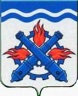 РОССИЙСКАЯ ФЕДЕРАЦИЯДУМА ГОРОДСКОГО ОКРУГА ВЕРХНЯЯ ТУРАШЕСТОЙ СОЗЫВШестьдесят восьмое заседание РЕШЕНИЕ №  19	23 марта 2023 года г. Верхняя Тура Отчет о выполнении прогнозного плана приватизации муниципального имущества, находящегося в собственности Городского округа Верхняя Тура за 2022 годОбсудив информацию главы Городского округа Верхняя Тура (вх.от 22.02.2023 № 39) по отчету о выполнении прогнозного плана приватизации муниципального имущества, находящегося в собственности Городского округа Верхняя Тура за 2022 год, в соответствии с положением «О приватизации муниципального имущества Городского округа Верхняя Тура, Уставом Городского округа Верхняя Тура», учитывая заключение комиссии по экономической политике и муниципальной собственности от 16.03.2023 № 9,ДУМА ГОРОДСКОГО ОКРУГА ВЕРХНЯЯ ТУРА  РЕШИЛА:Отчет о выполнении прогнозного плана приватизации муниципального имущества, находящегося в собственности Городского округа Верхняя Тура за 2022 год принять к сведению (прилагается).Председатель Думы                                              Городского округа Верхняя Тура                   	   И.Г. МусагитовПриложениек Решению Думы Городского округа Верхняя Тураот 23 марта 2023 года № 19ОТЧЕТ О выполнении прогнозного плана приватизации муниципального имущества, находящегося в собственности Городского округа Верхняя Тура за 2022 год	Решением Думы Городского округа Верхняя Тура от 17.02.2022 №9 утвержден прогнозный план приватизации муниципального имущества, находящегося в собственности Городского округа Верхняя Тура на 2022 год, в соответствии с которым приватизации подлежало 3 объекта муниципальной собственности, из которых 2 объекта недвижимого имущества и 1 объект движимого имущества. На основании решений Думы Городского округа Верхняя Тура (от 19.05.2022 №42, от 18.08.2022 №74, от 17.11.2022 №95, от 09.12.2022 №99) в прогнозный план приватизации на 2022 года внесены изменения, согласно которых приватизации подлежало 5 объектов, из которых 2 объекта движимого имущества и 3 объекта недвижимого имущества. Основная задача приватизации муниципального имущества, определенная прогнозным планом - пополнение доходной части бюджета, за счет оптимизации структуры муниципального имущества, не используемого для решения вопросов местного значения, исполнения отдельных государственных полномочий и иных установленных федеральными законами полномочий органов местного самоуправления. За 2022 год администраций городского округа осуществлялась продажа 4 объектов муниципального имущества посредством проведения аукционов в электронной форме, с открытой формой подачи предложений о цене, в порядке, предусмотренном Федеральным законом от 21.12.2001 № 178-ФЗ «О приватизации государственного и муниципального имущества» и Постановлением Правительства РФ от 27.08.2012г. №860 «Об организации и проведении продажи государственного или муниципального имущества в электронной форме».Начальная цена приватизируемого муниципального имущества определялась на основании отчетов об оценке, выполненных в соответствии с Федеральным законом от 29.07.1998 № 135-ФЗ «Об оценочной деятельности в Российской Федерации».В рамках реализации задач, поставленных планом приватизации муниципального имущества на 2022 год, достигнуто следующее:1. Самоходная машина - экскаватор ЭО 33211А, рег. знак СТ 2424, № двигателя 70225868, 2007 года выпуска – продан на открытом аукционе в электронной форме. По результатам аукциона продажная цена имущества составила 699 000 (шестьсот девяносто девять тысяч) рублей. 2. Нежилое здание, находящееся по адресу: Свердловская область, г. Верхняя Тура, ул. Базальтовая 18 и расположенный под ним земельный участок – продан на открытом аукционе в электронной форме.По результатам аукциона продажная цена имущества составила 234 800 (двести тридцать четыре тысячи восемьсот) рублей.В результате реализации прогнозного плана приватизации муниципального имущества на 2022 год, за 2022 год поступления средств в бюджет Городского округа Верхняя Тура составили 933 800 (девятьсот тридцать три тысячи восемьсот) рублей.Кроме того, в 2022 году осуществлялась реализация муниципального имущества - автомобиль CHEVROLET Epika, регистрационный знак К662ЕР196, идентификационный номер (VIN) XUULF69KJB0006771, год выпуска 2012, путем проведения аукциона в электронной форме. Аукцион проводился дважды, оба аукциона признаны несостоявшимися, ввиду отсутствия покупателей. С целью реализации муниципального имущества, с учетом признания аукционов несостоявшимися принято решение о проведении торгов посредством публичного предложения,предусмотренных Федеральным законом от 21.12.2001 № 178-ФЗ «О приватизации государственного и муниципального имущества».Указанная процедура проведена в 2023 году, в результате чего муниципальное имущество - автомобиль CHEVROLET Epika реализовано, сумма продажи составила 351 600 (триста пятьдесят одна тысяча шестьсот) рублей. ПЕРЕЧЕНЬОбъектов муниципального имущества Городского округа Верхняя Тура, приватизированных в 2022 году№ п/пНаименование объектаМестонахождение объектаХарактеристика объектаОценка рыночной стоимости, начальная цена объекта, руб.(без учета НДС)Способ приватизацииЦена сделки приватизации, руб.1Самоходная машина - экскаватор ЭО 33211А, рег. знак СТ 2424, № двигателя 70225868, 2007 года выпускаСвердловская область, г. Верхняя Тура, ул. Декабристов, 70Самоходная машина - экскаватор ЭО 33211А, рег. знак СТ 2424, № двигателя 70225868, 2007 года выпуска699 000,00.Продажа на аукционе699 000,002Нежилое здание и расположенный под ним земельный участокСвердловская область, г. Верхняя Тура, ул. Базальтовая 18Нежилое здание - площадь 48,8 кв.м.Земельный участок:1. общей площадью – 95 кв.м.2. общей площадью – 6 кв.м.234 800,00Продажа на аукционе234 800,00ИТОГО933 800,00933 800,00